Anexa 4 la PO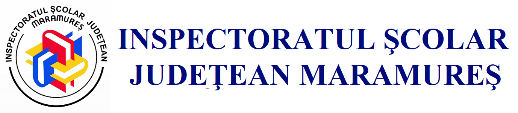 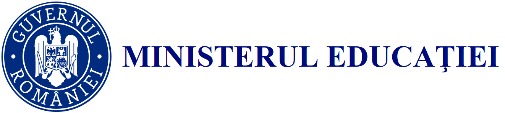 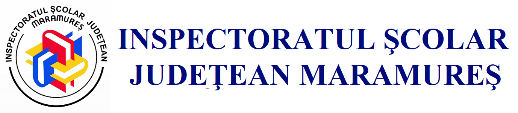 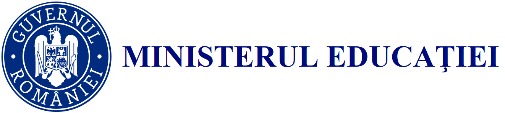 Nr. _________________Către		Ministerul Educaţiei		Direcţia Generală Învăţământ Secundar Superior şi Educaţie Permanentă		Direcţia Învăţământ Liceal şi ProfesionalSpre ştiinţă unităţilor şcolare din judeţul Maramureş care au dobândit titlul de Colegiu naţional/Colegiu	I. Menţinerea titulaturii de Colegiu naţional/ColegiuÎn baza art. 7 alin. (2) din Metodologia de acordare a titlului de Colegiu naţional/Colegiu unităţilor de învăţământ preuniversitar, aprobată prin OMEN nr. 3732/2013, cu modificările şi completările ulterioare (în continuare Metodologie) şi a adresei MEN-DGÎSSEP-DÎLP nr.          ,	Inspectoratul Şcolar Judeţean Maramureş vă comunică faptul că în anul şcolar ___________ au fost evaluate o dată la 5 ani toate unităţile şcolare care se încadrează pe speţă. Astfel, următoarele unităţi de învăţământ din judeţul Maramureş îşi menţin titulatura de Colegiu naţional/Colegiu:II. Propuneri de acordare a titlului de Colegiu naţional/ColegiuPe lângă unităţile de învăţământ menţionate mai sus, avem o unitate şcolară care a depus dosar, conform Metodologiei, în vederea acordării titlului de colegiu:În urma evaluării, s-a întocmit Nota de fundamentare (conform art. 6 pct. 3 din Metodologie, pe care v-o ataşăm în anexă), şcoala obţinând acest drept. Prin urmare în baza art. 6 din Metodologie, începând cu anul şcolar __________, vă înaintăm propunerea de a aproba acordarea titlului de Colegiu naţional/Colegiu acestei şcoli, în acest context noul nume al acesteia va fi Colegiul Naţional/Colegiul _____________________.III. Revocarea titlului de Colegiu naţional/Colegiu Totodată, Inspectoratul Şcolar Judeţean Maramureş vă solicită revocarea titlului de Colegiu naţional/Colegiu pentru neîndeplinirea criteriilor minimale prevăzute la art. 4 pct. 5. lit. b) – „rata de promovabilitate la examenul de bacalaureat peste media naţională, pe ultimii 3 ani” din aceeaşi metodologie, conform celor constatate de către comisia constituită în acest scop, pentru următoarele unităţi de învăţământ din judeţul Maramureş:IV. Aprobarea consiliului de administraţie al Inspectoratului Şcolar Judeţean Maramureş Vă precizăm că cele de mai sus au fost aprobate de către consiliul de administraţie al Inspectoratului Şcolar Judeţean Maramureş în şedinţa de lucru din data de _________.	Cu deosebit respect,Nr. crt.Nr. înreg. dosar la şcoalăNr. înreg. dosar la ISJNumele unităţii şcolarePerioada ultimei evaluăriPerioada viitoarei evaluări (o dată la 5 ani)123456789101112Nr. crt.Nr. înreg. dosar la şcoalăNr. înreg. dosar la ISJNr. înreg. dosar la autoritatea publică (a avizului)Numele unităţii şcolarePerioada ultimei evaluăriPerioada viitoarei evaluări (o dată la 5 ani)1Nr. crt.Numele unităţii şcolareViitorul nume al şcolii1Inspector şcolar general,prof. ______________________Comisia de evaluare a dosarelor unităţilor cu personalitate juridică în vederea acordării/reconfirmării/revocării titlului de Colegiu naţional/Colegiu,Preşedinte,Inspector şcolar general adjunct,prof. ______________________Membri,Inspectori şcolari,prof. ______________________prof. ______________________prof. ______________________prof. ______________________